Приложение №1. ( Презентация К. Чирика)“Интересные факты о головном мозге”– Головной мозг располагается в головном отделе черепа– Покрыт снаружи, как и спинной мозг, тремя оболочками– От него отходят 12 пар черепно-мозговых нервов – В массе имеются различия, средняя масса – 1.400г. У Анатоля Франца (великого писателя) масса мозга была 1 кг. 17гр; у писателя Тургенева -2 кг. 12 гр.– самый тяжелый мозг, известный медицине, был массой 2 кг. 850гр. Как вы думаете, кому он принадлежал? Ответ обескураживает: больному идиотизмом человеку!– объем мозга -95% емкости черепа– каждую минуту через него проходит  ¾ всей крови человека– общая длинна сосудов мозга -560 км.– 1 мм. Коры больших полушарий содержит 30 000 нервных клеток-нейронов -крупные нейроны содержат синапсы, то есть контакты с 20 тыс. связей от одной клетки, в  мозге проходят постоянно электрические токи, которые по скорости передвижения очень быстры, сродни скорости света.Рисунок №1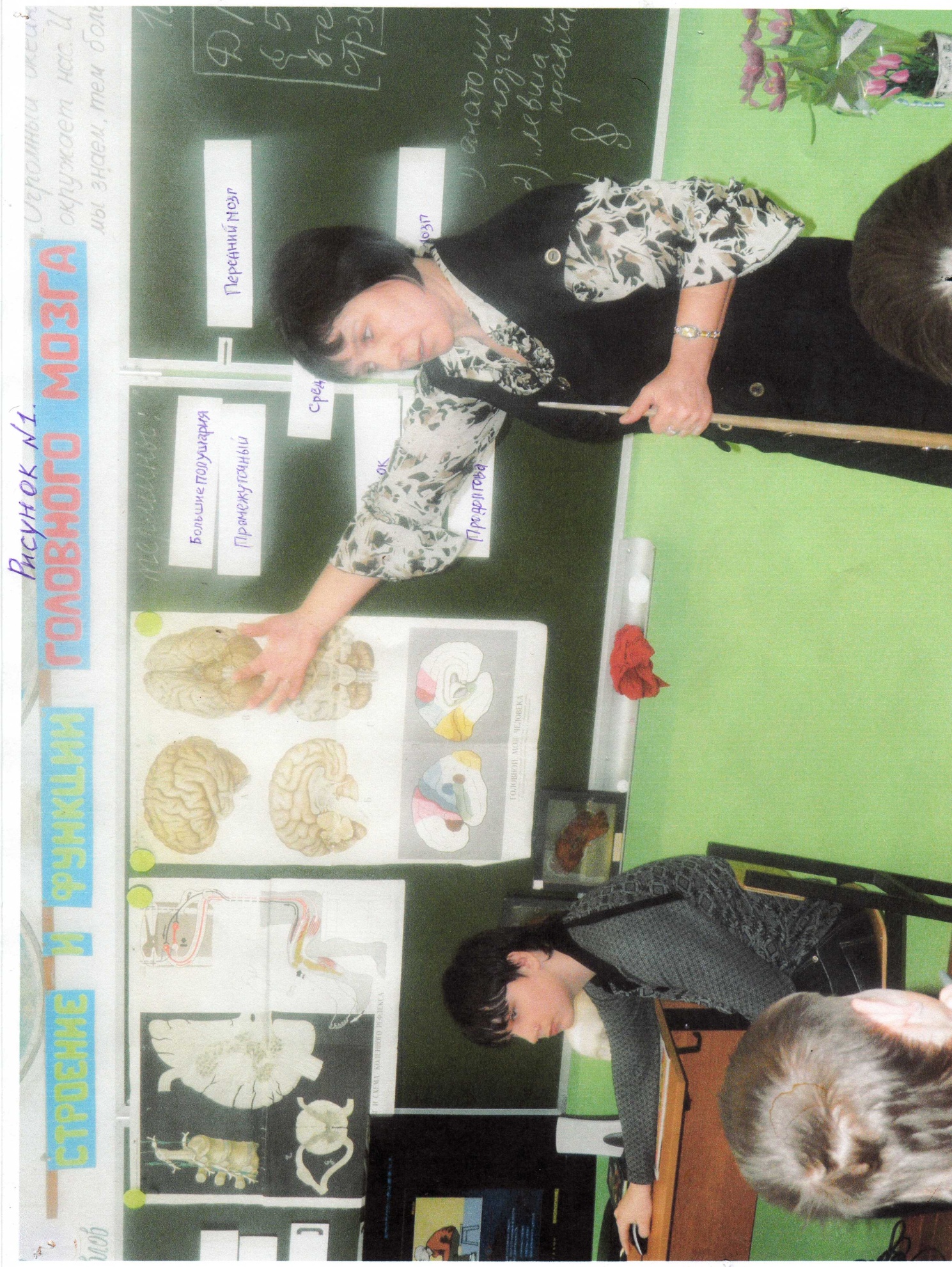 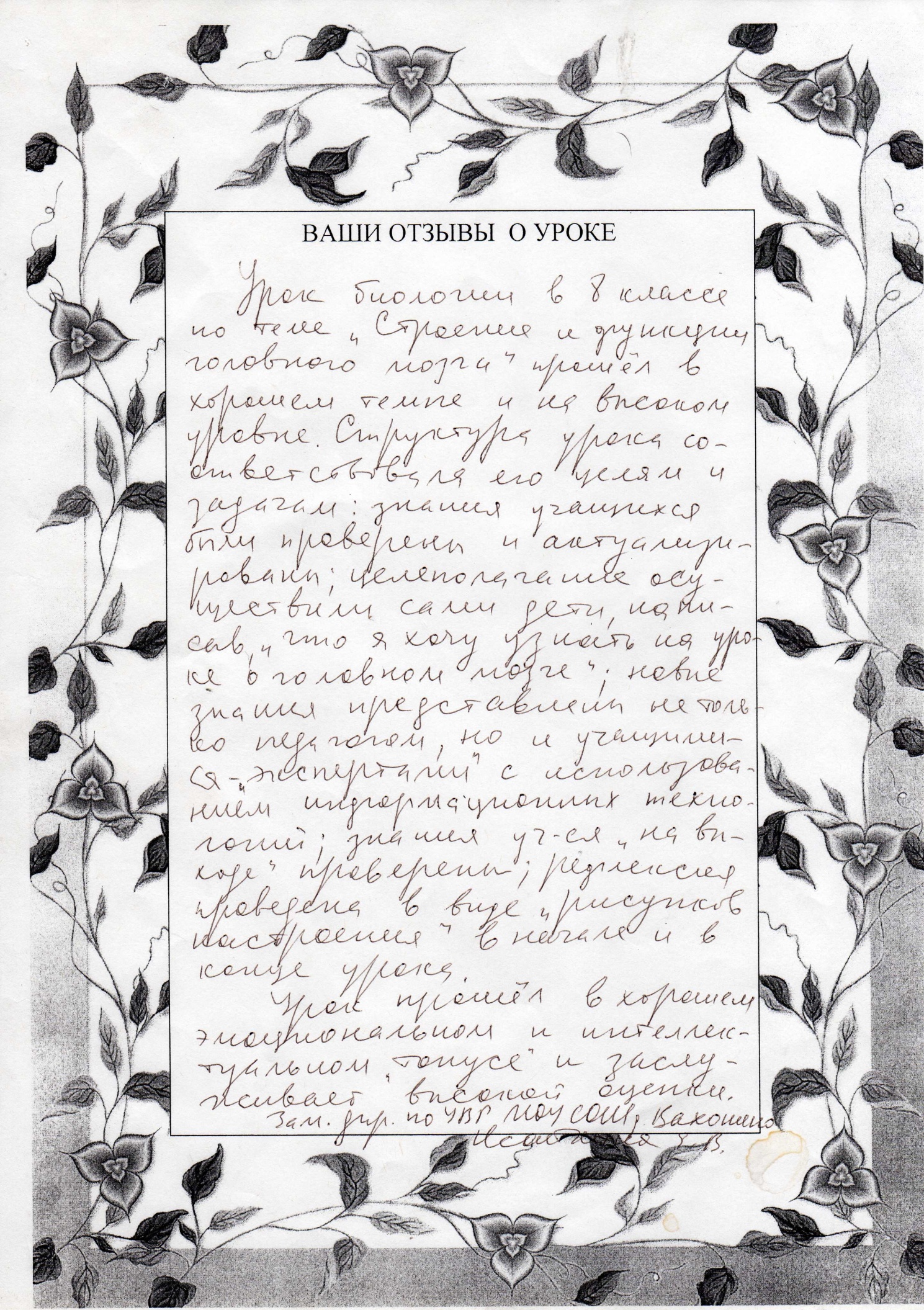 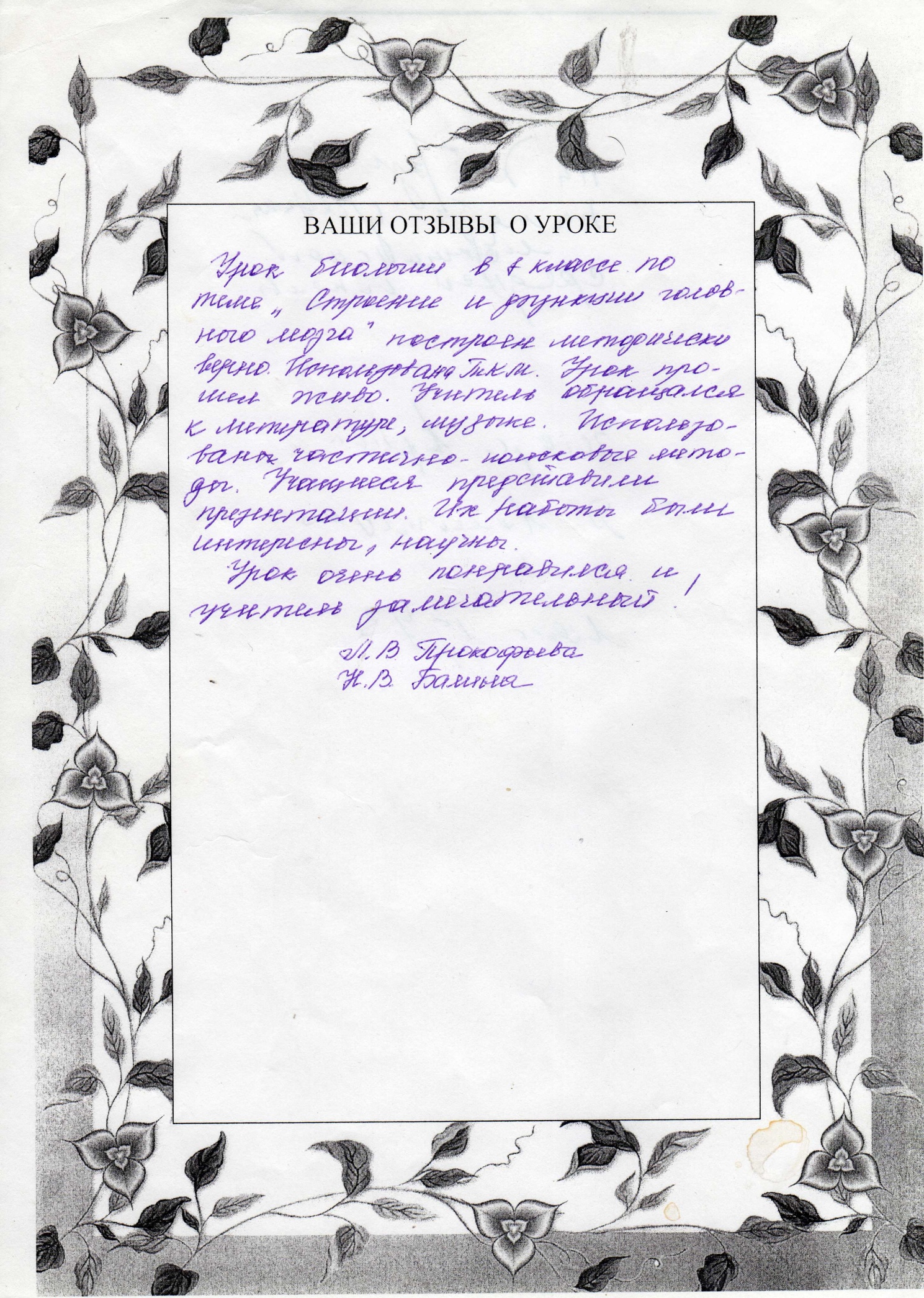 